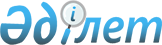 Бөрлі аудандық мәслихатының кейбір шешімдерінің күші жойылды деп тану туралыБатыс Қазақстан облысы Бөрлі аудандық мәслихатының 2023 жылғы 8 қарашадағы № 8-6 шешімі
      Қазақстан Республикасы "Құқықтық актілер туралы" Заңына сәйкес Бөрлі аудандық мәслихаты ШЕШІМ ҚАБЫЛДАДЫ:
      1. Осы шешімнің қосымшасына сәйкес Бөрлі аудандық мәслихатының кейбір шешімдерінің күші жойылды деп танылсын.
      2. Осы шешім оның алғашқы ресми жарияланған күнінен кейін күнтізбелік он күн өткен соң қолданысқа енгізіледі.
      1. Бөрлі аудандық мәслихатының 2018 жылғы 28 наурыздағы № 22-6 "Бөрлі аудандық мәслихатының аппараты" мемлекеттік мекемесінің "Б" корпусы мемлекеттік әкімшілік қызметшілерінің қызметін бағалаудың әдістемесін бекіту туралы" шешіміне өзгерістер енгізу туралы 2022 жылғы 15 сәуірдегі № 15-5 шешімі.
      2. Бөрлі аудандық мәслихатының 2018 жылғы 28 наурыздағы №22-6 "Бөрлі аудандық мәслихатының аппараты" мемлекеттік мекемесінің "Б" корпусы мемлекеттік әкімшілік қызметшілерінің қызметін бағалаудың әдістемесін бекіту туралы" шешіміне өзгеріс енгізу туралы 2023 жылғы 21 сәуірдегі № 2-24 шешімі.
      3. "Бөрлі аудандық мәслихатының аппараты" мемлекеттік мекемесінің "Б" корпусы мемлекеттік әкімшілік қызметшілерінің қызметін бағалау әдістемесін бекіту туралы" Бөрлі аудандық мәслихатының 2018 жылғы 28 наурыздағы № 22-6 шешіміне өзгеріс енгізу туралы 2023 жылғы 2 тамыздағы № 5-5 шешімі
					© 2012. Қазақстан Республикасы Әділет министрлігінің «Қазақстан Республикасының Заңнама және құқықтық ақпарат институты» ШЖҚ РМК
				
      Мәслихат төрағасы

К.Ермекбаев
Бөрлі аудандық мәслихатының
2023 жылғы 8 қарашадағы
№ 8-6 шешіміне қосымша